Porta Lógica - Logic Gate AND ou E ou *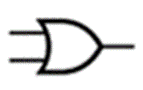 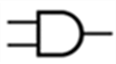 Porta Lógica - Logic Gate OR ou OU ou + Desafio 3.2 – Tendo em conta a expressão  (A.B)+Ca) Calcular o nº de saídas possíveis.b) Preencher a tabela de verdade.c) Desenhar o circuito no logisim. d) Desenhar o diagrama temporal.e) Conclusão.Resoluçãoa) Calcular o nº de saídas possíveis. Resposta 23=__8__b) Preencher a tabela de verdadeb) Desenhar o circuito no logisim.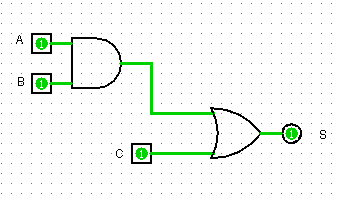 c) Desenhar o diagrama temporal.f) Conclusão.Para a saída ser 1, pelo menos C ou A e B terão de ser 1.23=8EntradasEntradasEntradasSaída(A.B)+C23=8ABC(A.B)S100000200101301000401101510000610101711011811111A00001111B00110011C01010101S01010111